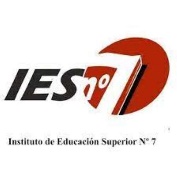 Programa de Examen 2023Carrera: Profesorado de Educación Secundaria en BiologíaPlan/decreto: RM 2090/15 Anexo II Año lectivo: 2023Unidad curricular: Ética y Trabajo DocenteFormato curricular: MateriaRégimen de cursado: AnualCurso: 4° añoCarga horaria semanal:3 hs. cátedraProfesor: Delgado, JavierContenidos: Unidad I Introducción a la ética Introducción al planteo ético. Naturaleza de la ética. Origen etimológico e histórico. Objeto material y formal. Diferencia entre ética y moral. La Ética como saber especulativo, práctico y normativo. La ética como disciplina filosófica. La relación de la ética con otras ciencias. Actos del hombre. Actos humanos. Acto moral o moralidad. Normas. Tipos de normas. La realización de lo moral. Hábitos morales. Virtud y vicio. Éticas Eudemónicas, Deontológicas y Utilitarias. Bibliografía: Sánchez Vázquez, A (1984). Ética. Barcelona: Editorial Critica.Unidad II Las distintas escuelas éticas Ética socrática: Intelectualismo ético. Profesorado de Educación Ética aristotélica: Ética, medios y fines. Virtudes éticas y dianoéticas. Éticas helenísticas. Epicuro: el cálculo de los placeres. Epicteto: la imperturbabilidad de los estoicos. Ética kantiana: El imperativo categórico. Bibliografía: Sánchez Vázquez, A (1984). Ética. Barcelona: Editorial Critica.Unidad III: De la Política a los Derechos HumanosDerechos del hombre en teorías filosóficas. Derechos del hombre en los Estados liberales modernos. Derechos del hombre en la Declaración Universal. Libertad negativa, libertad política y libertad positiva. Igualdad jurídica, igualdad política e igualdad social.Cuatro dificultades al problema del fundamento. El problema filosófico y los problemas sociales, históricos y económicos. La constitución de la ciudadanía. Ciudadanía y guerra. El diseño de la ciudadanía: Conversión del súbdito en ciudadano. Ampliación de la ciudadanía. La transformación de la ciudadanía: globalización, nuevas formas de la guerra y el terrorismo.La ciudadanía cuestionada por la tendencia al Estado policial.Nacionalismo. Los problemas globales necesitan respuestas globales. El reto nuclear. El reto ecológico. El reto tecnológico.Bibliografía del alumno: Bobbio, N. (1991) El tiempo de los derechos. Madrid: Sistema. (pp. 37-63) Nievas, F. y Bonavena, P. (2008) El lento ocaso de la ciudadanía. Pensares Publicación del CIFFyH. Numero 5-Noviembre 2008.Harari, Y. (2018) 21 Lecciones para el siglo XXI. Buenos Aires: Debate. Cap. 7